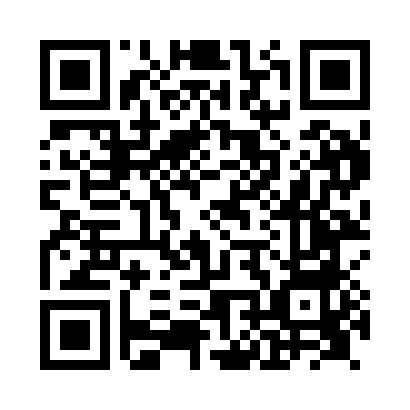 Prayer times for Bettws, Blaenau Gwent, UKMon 1 Jul 2024 - Wed 31 Jul 2024High Latitude Method: Angle Based RulePrayer Calculation Method: Islamic Society of North AmericaAsar Calculation Method: HanafiPrayer times provided by https://www.salahtimes.comDateDayFajrSunriseDhuhrAsrMaghribIsha1Mon3:074:581:166:539:3411:252Tue3:074:581:166:539:3411:253Wed3:084:591:166:539:3411:254Thu3:085:001:176:539:3311:255Fri3:095:011:176:529:3211:256Sat3:095:021:176:529:3211:247Sun3:105:031:176:529:3111:248Mon3:105:041:176:529:3111:249Tue3:115:051:176:519:3011:2410Wed3:115:061:186:519:2911:2311Thu3:125:071:186:519:2811:2312Fri3:135:081:186:509:2711:2213Sat3:135:091:186:509:2611:2214Sun3:145:101:186:499:2511:2215Mon3:155:111:186:499:2411:2116Tue3:155:131:186:489:2311:2117Wed3:165:141:186:489:2211:2018Thu3:175:151:186:479:2111:2019Fri3:175:161:186:469:2011:1920Sat3:185:181:196:469:1911:1821Sun3:195:191:196:459:1711:1822Mon3:195:201:196:449:1611:1723Tue3:205:221:196:449:1511:1624Wed3:215:231:196:439:1311:1625Thu3:225:251:196:429:1211:1526Fri3:225:261:196:419:1011:1427Sat3:235:281:196:409:0911:1428Sun3:245:291:196:399:0711:1329Mon3:245:311:196:389:0611:1230Tue3:255:321:196:379:0411:1131Wed3:265:341:186:369:0311:10